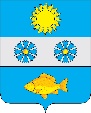 АДМИНИСТРАЦИЯ МУНИЦИПАЛЬНОГО ОБРАЗОВАНИЯКУРИЛОВСКОЕ СОБИНСКОГО РАЙОНАПОСТАНОВЛЕНИЕ15.03.2023                                                                                                                    № 58О внесении изменений в постановление администрации от 31.07.2019 № 92 «Об утверждении Порядка увольнениямуниципальных служащих в связи с утратойдоверия в администрации муниципальногообразования Куриловское  Собинского района»       В соответствии с Федеральным законом от 02.03.2007 № 25-ФЗ «О муниципальной службе в Российской Федерации», Федеральным законом от 25.12.2008 № 273-ФЗ «О противодействии коррупции», руководствуясь Уставом муниципального образования Куриловское Собинского района, администрация постановляет:       1. Внести следующие изменения в постановление администрации от 31.07.2019 № 92 «Об утверждении Порядка увольнения муниципальных служащих в связи с утратой доверия в администрации муниципального образования Куриловское Собинского района»:      1.1. пункт 5 Порядка изложить в следующей редакции:      «5. Взыскания, предусмотренные статьями 14.1, 15 и 27 Федерального закона от 02.03.2007 № 25-ФЗ «О муниципальной службе в Российской Федерации», применяются не позднее шести месяцев со дня поступления информации о совершении муниципальным служащим коррупционного правонарушения, не считая периодов временной нетрудоспособности муниципального служащего, нахождения его в отпуске, и не позднее трех лет со дня совершения им коррупционного правонарушения. В указанные сроки не включается время производства по уголовному делу.».      2. Контроль за исполнением настоящего постановления оставляю за собой      3. Настоящее постановление вступает в силу со дня его официального опубликования в газете «Доверие» и подлежит размещению на официальном сайте органов местного самоуправления муниципального образования Куриловское Собинского района.                         Глава администрации                                                                         О.В. Арабей    